 02-174 МАЗ-642505/642508 6х6 седельный тягач с полуприцепом МАЗ-937900 гп 30 тн, мест 2 и 2 спальных, полный вес автопоезда 11.9+13+30 тн, ЯМЗ-238ДЕ2/7511.10 330/400 лс, 70 км/час, МАЗ г. Минск, серийно с 1996 г.
 
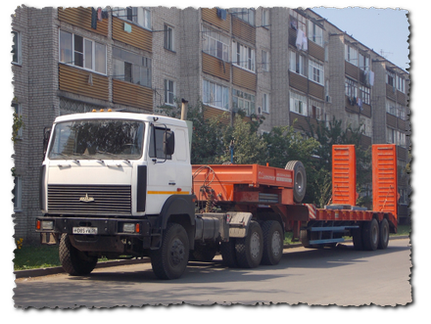  Испытания полноприводных бортового МАЗ-6317 и седельного тягача МАЗ-6425 Минского автозавода, оснащённые двигателями ТМЗ-8424 производства Тутаевского моторного завода мощностью 425 л.с., закончили в 1991 году, а в серию автомобили пошли с 1996 г. Внешне МАЗ-6425 автомобиль мало чем отличается от легендарного «СуперМАЗа» (МАЗ-6422), однако, его конструктивные особенности и полный привод позволяют эксплуатировать МАЗ-6425 в тяжелых дорожных и суровых климатических условиях. Этот тягач унифицирован по большинству узлов и агрегатов с МАЗ-6317 – армейским бортовым грузовиком повышенной проходимости.
 МАЗ-6425 предназначен для работы в составе автопоезда с основным полуприцепом МАЗ-937900. В сцепке с полуприцепом предельная масса «белоруса» может доходить до 45000-65000 кг. Кабина - двухместная, подрессоренная, с двумя спальными местами, откидывающаяся вперед с помощью гидроцилиндра с ручным приводом гидронасоса, оборудована местами крепления ремней безопасности. Сиденье водителя - подрессоренное, регулируемое по весу водителя, длине, высоте, наклону подушки и спинки. Тягач выпускается с колесной базой 4200 или 3780 мм с задней тележкой базой 1400 мм, при этом возможна как одинарная низкопрофильными шинами повышенной проходимости, так и двойная ошиновка задней тележки. Основные двигатели V-oбpазные 8-цилиндровые с турбонаддувом ЯМЗ-238Д 330 лс и ЯМЗ-7511 420 лс с вариацией Е2 по экологическому классу. Кроме обычного седельного тягача, существует его лесовозная модификация МАЗ-64255, для которого используется прицеп МАЗ-9008. Полноприводный МАЗ 6425 оснащен системой центральной подкачки шин, задним межколесным межосевым дифференциалом, что особенно удобно для бездорожья. Среди дополнительного оборудования, устанавливаемого по заказу, может быть предпусковой подогреватель ПЖД-30 и дополнительный бак на 200 литров.  МАЗ-6425 закрывает главу советской истории Минского автозавода. МАЗ, не в пример многим другим автопроизводствам на территории СНГ, не прекратил своё существование и не обанкротился, а пережил трудные постсоветские годы и продолжает выпускать свою продукцию.Полноприводный седельный тягач (6х6) для перевозки различных видов грузов в составе автопоезда:МАЗ-642505 (-028, -211, -220, -2120, -221, -223, -233-050, -230) МАЗ-642508 (-020, -030, -220, -221, -230, -233-050, -350-050P) МАЗ-642515 МАЗ-6425Х9 (-410-000, -410-050, -410-051, -430-050, -433-000, -450-051) М - количество мест в кабине Б - колесная база в мм; л.с. - мощность двигателя в л.с. Е - экологичность (Евростандарт) МП - масса автомобиля полная в т МС - масса автомобиля снаряженная в т МА - масса автопоезда в т Н - нагрузка на ССУ в т Ск - скорость в км/ч (* с ограничителем) МАЗ-937900 полуприцеп-тяжеловоз Предназначен для перевозки строительной техники. Рама полуприцепа представляет собой сварную конструкцию из лонжеронов, боковых балок и поперечин, изготовленных из гнутых, горячекатаных и штампованных профилей. Лонжероны двутаврового и коробчатого типа переменного сечения. Боковые балки выполнены из швеллеров с надколесными нишами. Рама имеет металлический настил с противоскользящей перфорацией между лонжероном и боковой балкой. На раме установлены наружные направляющие реборды и устройства для установки стяжных ремней, выдвижные опоры и подъемный трап с противоскользящей перфорацией. Фиксация трапов в транспортном положении производится с помощью специального пружинного фиксирующего механизма. Установка выдвижных опор и накладок для перевозки крупногабаритного по ширине транспорта. Ширина увеличивается на 900 мм, по 450 мм с каждой стороны. Сцепной шкворень класса Н50 в соответствии с требованиями Правил ЕЭК ООН №55 и предназначен для эксплуатации с седельным тягачом, имеющим опорно-сцепное устройство (ОСУ) класса G50 согласно требованиям Правил ЕЭК ООН №55. Общая длина полуприцепа 12720 мм, погрузочная высота платформы 1230 мм, высота ССУ тягача - 1450 мм. Допустимая скорость перевозки с грузом не более 45 км/час. При перевозке груза массой свыше 30000 кг скорость транспортировки должна быть снижена до 25 км/час.Мбазал.с Е  МП  МСМА  Н Ск652505-22024200+1400330Е-223,5511,939,411,580 652505-2214200+1400330Е-225,1512,24512,882* 652505-233-050 3780+1400330Е-228,711,154517,481*652505-23023780+1400330Е-228,911,349,317,675 652508-020 4200+1400400Е-223,5511,939,411,580652508-03023780+1400400Е-228,911,349,317,675 652508-221 4200+1400400Е-225,1512,25512,880*652508-233-0503780+1400400Е-228,7 11,155517,469*652515 3780+140036028,711,5566,717,0656525Х9-433-0003780+140042032,511,356525,5696525Х9-450-0513780+14004203011,9651868 